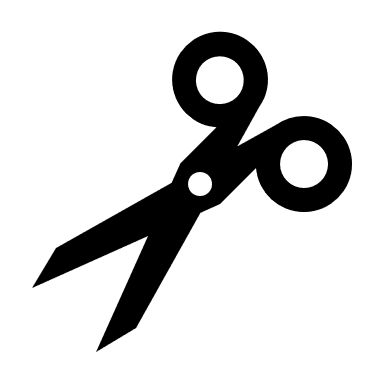 If you are over 18, vote for your representative in parliamentDemonstrate good sportsmanship when playing or observing sportDon’t run with scissorsBe polite and kind to each otherStop if the traffic lights are redStudents must go to schoolWear a seatbeltTalk quietly in the libraryShare toys with your friends 
and familyWear a helmet when riding
 your bikeDon’t stealDon’t speed Take turns when playing boardgamesGo to bed by 8pm